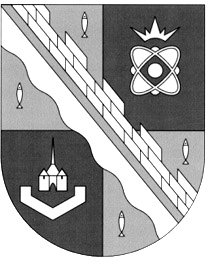                            администрация МУНИЦИПАЛЬНОГО ОБРАЗОВАНИЯ                                             СОСНОВОБОРСКИЙ ГОРОДСКОЙ ОКРУГ  ЛЕНИНГРАДСКОЙ ОБЛАСТИ                             постановление                                                     от 24/07/2023 № 2101О внесении изменений в постановление администрацииСосновоборского городского округа от 01.10.2013 № 2464 «Об утверждении муниципальной программы«Стимулирование экономической активностималого и среднего предпринимательствав Сосновоборском городском округе до 2030 года»В соответствии с решением совета депутатов Сосновоборского городского округа от 28.06.2023 № 101 «О внесении изменений в решение совета депутатов от 14.12.2022 № 127                    «О бюджете Сосновоборского городского округа на 2023 год и на плановый период 2024 и 2025 годов», постановлением администрации Сосновоборского городского округа от 20.02.2023 № 453 «О порядке разработки, реализации и оценки эффективности муниципальных программ Сосновоборского городского округа», администрация Сосновоборского городского округа п о с т а н о в л я е т:1. Утвердить прилагаемые изменения, которые вносятся в муниципальную программу «Стимулирование экономической активности малого и среднего предпринимательства в Сосновоборском городском округе до 2030 года», утвержденную постановлением администрации Сосновоборского городского округа от 01.10.2013 № 2464 (в редакции постановления от 13.10.2022 № 2371, с изменениями от 26.05.2023 № 1577).2. Общему отделу администрации обнародовать настоящее постановление на электронном сайте городской газеты «Маяк».3. Отделу по связям с общественностью (пресс-центр) комитета по общественной безопасности и информации разместить настоящее постановление на официальном сайте Сосновоборского городского округа.4. Настоящее постановление вступает в силу со дня официального обнародования.5. Контроль за исполнением настоящего постановления возложить на первого заместителя главы администрации Сосновоборского городского округа Лютикова С.Г.Глава Сосновоборского городского округа		                 М.В. ВоронковБулатова Татьяна Евгеньевна, (81369) 6-28-49 (отдел экономического развития) БОУТВЕРЖДЕНЫпостановлением администрации Сосновоборского городского округаот 24/07/2023 № 2101(Приложение)Изменения,которые вносятся в муниципальную программу «Стимулирование экономической активности малого и среднего предпринимательства в Сосновоборском городском округе до 2030 года», утвержденную постановлением администрации Сосновоборского городского округаот 01.10.2013 № 2464 (в редакции постановления от 13.10.2022 № 2371, с изменениями от 26.05.2023 № 1577)(далее – муниципальная программа)1. Изложить в новой редакции:1.1. В Паспорте муниципальной программы раздел «Финансовое обеспечение муниципальной программы - всего, в том числе по годам реализации»:1.2. Абзацы девятнадцатый и двадцатый раздела 1 «Общая характеристика, основные проблемы и прогноз развития сферы малого и среднего предпринимательства в Сосновоборском городском округе»:«В связи со сложным экономическим положением в стране в целом в ближайшее время не ожидается значительного роста показателя «Число субъектов малого и среднего предпринимательства в расчете на 10 тыс. человек населения», но малый бизнес постарается сохранить себя, «пересмотрев» при этом свою хозяйственную-экономическую деятельность. Результатом этого «пересмотра», возможно, станет изменение видов экономической деятельности, а также оптимизация затрат. Согласно прогнозу, к концу 2023 года значение данного показателя составит 303,6 единицы, к концу 2024 года – 305,1 единицы, к концу 2025 года значение данного показателя составит 306,6 единицы.Доля среднесписочной численности работников (без внешних совместителей) малых и средних предприятий в среднесписочной численности работников (без внешних совместителей) всех предприятий и организаций к концу 2023 года составит 27,4 %, к концу 2024 года – 27,5 %, к концу 2025 года значение данного показателя составит 27,8 %.».1.3. Подпункт «1)» комплекса процессных мероприятий 1 «Содействие в доступе к финансовым (областным и местным бюджетам) и материальным (имущественным) ресурсам субъектов малого и среднего предпринимательства, самозанятых граждан и объектов инфраструктуры поддержки предпринимательства» раздела 3 «Информация о проектах и комплексах процессных мероприятий муниципальной программы в Сосновоборском городском округе»:«1) Предоставление субсидий:-На возмещение части затрат на развитие производственной материально-технической базы субъектов хозяйственной деятельности в сфере агропромышленного и рыбохозяйственного комплекса Сосновоборского городского округа.-На возмещение части затрат на участие в ярмарочных, выставочных мероприятиях субъектов хозяйственной деятельности в сфере агропромышленного и рыбохозяйственного комплекса Сосновоборского городского округа.Критерии отбора субъектов предпринимательской деятельности в целях предоставления финансовой поддержки (предоставление субсидий), перечень документов, представление которых необходимо для подтверждения соответствия установленным требованиям, а также условия и порядок оказания поддержки определяются Порядками предоставления субсидий субъектам малого предпринимательства.-Сосновоборскому муниципальному фонду поддержки предпринимательства (далее – Фонд) на осуществление уставной деятельности (оплата труда сотрудников Фонда и начисления на оплату труда), улучшение его материально-технического обеспечения (приобретение офисной техники, компьютерного оборудования, мебели для оснащения рабочих мест сотрудников, тайм-офиса и других помещений Фонда, которые относятся к помещениям коллективного доступа, в целях осуществления Фондом уставной деятельности) (развитие организации инфраструктуры поддержки предпринимательства).Условия и правила предоставления субсидии Фонду из бюджета Сосновоборского городского округа устанавливаются Порядком предоставления субсидии.».2. Абзац пятый Комплекса процессных мероприятий 2 «Обеспечение безвозмездной консультационной, организационно-методической и информационной поддержкой начинающих предпринимателей, субъектов малого и среднего предпринимательства, включая социальные предприятия, самозанятых граждан, прочих физических лиц» после слов «в целях проведения мониторинга малого предпринимательства» дополнить словами «и потребительского рынка».3. Приложение 3 к муниципальной программе «План реализации муниципальной программы «Стимулирование экономической активности малого и среднего предпринимательства в Сосновоборском городском округе до 2030 года» изложить в новой редакции:«Приложение 3к муниципальной программеПлан реализации муниципальной программы «Стимулирование экономической активности малого и среднего предпринимательства в Сосновоборском городском округе до 2030 года»* - Отдел экономического развития (ОЭР), Сосновоборский муниципальный фонд поддержки предпринимательства (СМФПП), Комитет образования (КО), Комитет по управлению муниципальным имуществом (КУМИ), МБОУ ДО «Центр развития творчества» (ЦРТ)»«Финансовое обеспечение муниципальной программы - всего, в том числе по годам реализацииОбщий объем ресурсного обеспечения реализации муниципальной программы составляет 64 841,019 тыс. рублей*, в том числе (тыс. руб.):* - финансирование будет уточняться при дальнейшей разработке Программы»Наименование муниципальной программы, структурного элемента муниципальной программыОтветственный исполнитель, соисполнители, участники Годы реализацииОценка расходов (тыс. руб., в ценах соответствующих лет)Оценка расходов (тыс. руб., в ценах соответствующих лет)Оценка расходов (тыс. руб., в ценах соответствующих лет)Оценка расходов (тыс. руб., в ценах соответствующих лет)Оценка расходов (тыс. руб., в ценах соответствующих лет)Наименование муниципальной программы, структурного элемента муниципальной программыОтветственный исполнитель, соисполнители, участники Годы реализацииВсегоФедеральный бюджетОбластной бюджет Ленинградской областиМестный бюджетПрочие источникиМуниципальная программа «Стимулирование экономической активности малого и среднего предпринимательства в Сосновоборском городском округе до 2030 года»Ответственный исполнитель – администрация (ОЭР*), соисполнители -  СМФПП*,  КО*,  КУМИ*, участники – ОЭР*, ЦРТ*20235 540,183-1 088,6584 451,525-Муниципальная программа «Стимулирование экономической активности малого и среднего предпринимательства в Сосновоборском городском округе до 2030 года»Ответственный исполнитель – администрация (ОЭР*), соисполнители -  СМФПП*,  КО*,  КУМИ*, участники – ОЭР*, ЦРТ*20244 928,352-1 176,8043 751,548-Муниципальная программа «Стимулирование экономической активности малого и среднего предпринимательства в Сосновоборском городском округе до 2030 года»Ответственный исполнитель – администрация (ОЭР*), соисполнители -  СМФПП*,  КО*,  КУМИ*, участники – ОЭР*, ЦРТ*20254 828,169-1 076,6213 751,548-Муниципальная программа «Стимулирование экономической активности малого и среднего предпринимательства в Сосновоборском городском округе до 2030 года»Ответственный исполнитель – администрация (ОЭР*), соисполнители -  СМФПП*,  КО*,  КУМИ*, участники – ОЭР*, ЦРТ*20263 751,548-0,03 751,548-Муниципальная программа «Стимулирование экономической активности малого и среднего предпринимательства в Сосновоборском городском округе до 2030 года»Ответственный исполнитель – администрация (ОЭР*), соисполнители -  СМФПП*,  КО*,  КУМИ*, участники – ОЭР*, ЦРТ*20273 751,548-0,03 751,548-Муниципальная программа «Стимулирование экономической активности малого и среднего предпринимательства в Сосновоборском городском округе до 2030 года»Ответственный исполнитель – администрация (ОЭР*), соисполнители -  СМФПП*,  КО*,  КУМИ*, участники – ОЭР*, ЦРТ*20283 751,548-0,03 751,548-Муниципальная программа «Стимулирование экономической активности малого и среднего предпринимательства в Сосновоборском городском округе до 2030 года»Ответственный исполнитель – администрация (ОЭР*), соисполнители -  СМФПП*,  КО*,  КУМИ*, участники – ОЭР*, ЦРТ*20293 751,548-0,03 751,548-Муниципальная программа «Стимулирование экономической активности малого и среднего предпринимательства в Сосновоборском городском округе до 2030 года»Ответственный исполнитель – администрация (ОЭР*), соисполнители -  СМФПП*,  КО*,  КУМИ*, участники – ОЭР*, ЦРТ*20303 751,548-0,03 751,548-ИТОГО по муниципальной программе34 054,444-3 342,08330 712,361-Проектная частьПроектная частьПроектная частьПроектная частьПроектная частьПроектная частьПроектная частьПроектная частьМероприятие, направленное на достижение цели федерального проекта «Создание условий для лёгкого старта и комфортного ведения бизнеса».Предоставление субсидии субъектам малого предпринимательства на организацию предпринимательской деятельностиОЭР, СМФПП20231 201,2987-925,0276,2987-Мероприятие, направленное на достижение цели федерального проекта «Создание условий для лёгкого старта и комфортного ведения бизнеса».Предоставление субсидии субъектам малого предпринимательства на организацию предпринимательской деятельностиОЭР, СМФПП20241 319,73684-1 003,0316,73684-Мероприятие, направленное на достижение цели федерального проекта «Создание условий для лёгкого старта и комфортного ведения бизнеса».Предоставление субсидии субъектам малого предпринимательства на организацию предпринимательской деятельностиОЭР, СМФПП20251 195,0-895,0300,0-Мероприятие, направленное на достижение цели федерального проекта «Создание условий для лёгкого старта и комфортного ведения бизнеса».Предоставление субсидии субъектам малого предпринимательства на организацию предпринимательской деятельностиОЭР, СМФПП2026300,0-0,0300,0-Мероприятие, направленное на достижение цели федерального проекта «Создание условий для лёгкого старта и комфортного ведения бизнеса».Предоставление субсидии субъектам малого предпринимательства на организацию предпринимательской деятельностиОЭР, СМФПП2027300,0-0,0300,0-Мероприятие, направленное на достижение цели федерального проекта «Создание условий для лёгкого старта и комфортного ведения бизнеса».Предоставление субсидии субъектам малого предпринимательства на организацию предпринимательской деятельностиОЭР, СМФПП2028300,0-0,0300,0-Мероприятие, направленное на достижение цели федерального проекта «Создание условий для лёгкого старта и комфортного ведения бизнеса».Предоставление субсидии субъектам малого предпринимательства на организацию предпринимательской деятельностиОЭР, СМФПП2029300,0-0,0300,0-Мероприятие, направленное на достижение цели федерального проекта «Создание условий для лёгкого старта и комфортного ведения бизнеса».Предоставление субсидии субъектам малого предпринимательства на организацию предпринимательской деятельностиОЭР, СМФПП2030300,0-0,0300,0-ИТОГО5 216,03554-2 823,02 393,03554-Процессная частьПроцессная частьПроцессная частьПроцессная частьПроцессная частьПроцессная частьПроцессная частьПроцессная частьКомплекс процессных мероприятий 1. «Содействие в доступе к финансовым (областным и местным бюджетам) и материальным (имущественным) ресурсам субъектов малого и среднего предпринимательства, самозанятых граждан и объектов инфраструктуры поддержки предпринимательства»ОЭР, СМФПП20233 416,3633--3 416,3633-Комплекс процессных мероприятий 1. «Содействие в доступе к финансовым (областным и местным бюджетам) и материальным (имущественным) ресурсам субъектов малого и среднего предпринимательства, самозанятых граждан и объектов инфраструктуры поддержки предпринимательства»ОЭР, СМФПП20242 669,92516--2 669,92516-Комплекс процессных мероприятий 1. «Содействие в доступе к финансовым (областным и местным бюджетам) и материальным (имущественным) ресурсам субъектов малого и среднего предпринимательства, самозанятых граждан и объектов инфраструктуры поддержки предпринимательства»ОЭР, СМФПП20252 690,321--2 690,321-Комплекс процессных мероприятий 1. «Содействие в доступе к финансовым (областным и местным бюджетам) и материальным (имущественным) ресурсам субъектов малого и среднего предпринимательства, самозанятых граждан и объектов инфраструктуры поддержки предпринимательства»ОЭР, СМФПП20262 690,321--2 690,321-Комплекс процессных мероприятий 1. «Содействие в доступе к финансовым (областным и местным бюджетам) и материальным (имущественным) ресурсам субъектов малого и среднего предпринимательства, самозанятых граждан и объектов инфраструктуры поддержки предпринимательства»ОЭР, СМФПП20272 690,321--2 690,321-Комплекс процессных мероприятий 1. «Содействие в доступе к финансовым (областным и местным бюджетам) и материальным (имущественным) ресурсам субъектов малого и среднего предпринимательства, самозанятых граждан и объектов инфраструктуры поддержки предпринимательства»ОЭР, СМФПП20282 690,321--2 690,321-Комплекс процессных мероприятий 1. «Содействие в доступе к финансовым (областным и местным бюджетам) и материальным (имущественным) ресурсам субъектов малого и среднего предпринимательства, самозанятых граждан и объектов инфраструктуры поддержки предпринимательства»ОЭР, СМФПП20292 690,321--2 690,321-Комплекс процессных мероприятий 1. «Содействие в доступе к финансовым (областным и местным бюджетам) и материальным (имущественным) ресурсам субъектов малого и среднего предпринимательства, самозанятых граждан и объектов инфраструктуры поддержки предпринимательства»ОЭР, СМФПП20302 690,321--2 690,321-ИТОГО 122 228,21446--22 228,21446-в том числе:1.1. Предоставление субсидии на возмещение части затрат на развитие производственной материально-технической базы субъектов хозяйственной деятельности в сфере агропромышленного и рыбохозяйственного комплекса Сосновоборского городского округаОЭР, СМФПП2023700,0--700,0-1.1. Предоставление субсидии на возмещение части затрат на развитие производственной материально-технической базы субъектов хозяйственной деятельности в сфере агропромышленного и рыбохозяйственного комплекса Сосновоборского городского округаОЭР, СМФПП20240,0--0,0-1.1. Предоставление субсидии на возмещение части затрат на развитие производственной материально-технической базы субъектов хозяйственной деятельности в сфере агропромышленного и рыбохозяйственного комплекса Сосновоборского городского округаОЭР, СМФПП20250,0--0,0-1.1. Предоставление субсидии на возмещение части затрат на развитие производственной материально-технической базы субъектов хозяйственной деятельности в сфере агропромышленного и рыбохозяйственного комплекса Сосновоборского городского округаОЭР, СМФПП20260,0--0,0-1.1. Предоставление субсидии на возмещение части затрат на развитие производственной материально-технической базы субъектов хозяйственной деятельности в сфере агропромышленного и рыбохозяйственного комплекса Сосновоборского городского округаОЭР, СМФПП20270,0--0,0-1.1. Предоставление субсидии на возмещение части затрат на развитие производственной материально-технической базы субъектов хозяйственной деятельности в сфере агропромышленного и рыбохозяйственного комплекса Сосновоборского городского округаОЭР, СМФПП20280,0--0,0-1.1. Предоставление субсидии на возмещение части затрат на развитие производственной материально-технической базы субъектов хозяйственной деятельности в сфере агропромышленного и рыбохозяйственного комплекса Сосновоборского городского округаОЭР, СМФПП20290,0--0,0-1.1. Предоставление субсидии на возмещение части затрат на развитие производственной материально-технической базы субъектов хозяйственной деятельности в сфере агропромышленного и рыбохозяйственного комплекса Сосновоборского городского округаОЭР, СМФПП20300,0--0,0-ИТОГО 1.1700,0--700,0-1.2. Предоставление субсидии на возмещение части затрат на участие в ярмарочных, выставочных мероприятиях субъектов хозяйственной деятельности в сфере агропромышленного и рыбохозяйственного комплекса Сосновоборского городского округаОЭР, СМФПП20230,0--0,0-1.2. Предоставление субсидии на возмещение части затрат на участие в ярмарочных, выставочных мероприятиях субъектов хозяйственной деятельности в сфере агропромышленного и рыбохозяйственного комплекса Сосновоборского городского округаОЭР, СМФПП20240,0--0,0-1.2. Предоставление субсидии на возмещение части затрат на участие в ярмарочных, выставочных мероприятиях субъектов хозяйственной деятельности в сфере агропромышленного и рыбохозяйственного комплекса Сосновоборского городского округаОЭР, СМФПП20250,0--0,0-1.2. Предоставление субсидии на возмещение части затрат на участие в ярмарочных, выставочных мероприятиях субъектов хозяйственной деятельности в сфере агропромышленного и рыбохозяйственного комплекса Сосновоборского городского округаОЭР, СМФПП20260,0--0,0-1.2. Предоставление субсидии на возмещение части затрат на участие в ярмарочных, выставочных мероприятиях субъектов хозяйственной деятельности в сфере агропромышленного и рыбохозяйственного комплекса Сосновоборского городского округаОЭР, СМФПП20270,0--0,0-1.2. Предоставление субсидии на возмещение части затрат на участие в ярмарочных, выставочных мероприятиях субъектов хозяйственной деятельности в сфере агропромышленного и рыбохозяйственного комплекса Сосновоборского городского округаОЭР, СМФПП20280,0--0,0-1.2. Предоставление субсидии на возмещение части затрат на участие в ярмарочных, выставочных мероприятиях субъектов хозяйственной деятельности в сфере агропромышленного и рыбохозяйственного комплекса Сосновоборского городского округаОЭР, СМФПП20290,0--0,0-1.2. Предоставление субсидии на возмещение части затрат на участие в ярмарочных, выставочных мероприятиях субъектов хозяйственной деятельности в сфере агропромышленного и рыбохозяйственного комплекса Сосновоборского городского округаОЭР, СМФПП20300,0--0,0-ИТОГО 1.20,0--0,0-1.3. Предоставление субсидии Сосновоборскому муниципальному фонду поддержки (на осуществление уставной деятельности (заработная плата с начислениями на заработную плату), проведение текущих ремонтных работ) (развитие организации инфраструктуры поддержки предпринимательства)ОЭР, СМФПП20232 716,3633--2 716,3633-1.3. Предоставление субсидии Сосновоборскому муниципальному фонду поддержки (на осуществление уставной деятельности (заработная плата с начислениями на заработную плату), проведение текущих ремонтных работ) (развитие организации инфраструктуры поддержки предпринимательства)ОЭР, СМФПП20242 669,92516--2 669,92516-1.3. Предоставление субсидии Сосновоборскому муниципальному фонду поддержки (на осуществление уставной деятельности (заработная плата с начислениями на заработную плату), проведение текущих ремонтных работ) (развитие организации инфраструктуры поддержки предпринимательства)ОЭР, СМФПП20252 690,321--2 690,321-1.3. Предоставление субсидии Сосновоборскому муниципальному фонду поддержки (на осуществление уставной деятельности (заработная плата с начислениями на заработную плату), проведение текущих ремонтных работ) (развитие организации инфраструктуры поддержки предпринимательства)ОЭР, СМФПП20262 690,321--2 690,321-1.3. Предоставление субсидии Сосновоборскому муниципальному фонду поддержки (на осуществление уставной деятельности (заработная плата с начислениями на заработную плату), проведение текущих ремонтных работ) (развитие организации инфраструктуры поддержки предпринимательства)ОЭР, СМФПП20272 690,321--2 690,321-1.3. Предоставление субсидии Сосновоборскому муниципальному фонду поддержки (на осуществление уставной деятельности (заработная плата с начислениями на заработную плату), проведение текущих ремонтных работ) (развитие организации инфраструктуры поддержки предпринимательства)ОЭР, СМФПП20282 690,321--2 690,321-1.3. Предоставление субсидии Сосновоборскому муниципальному фонду поддержки (на осуществление уставной деятельности (заработная плата с начислениями на заработную плату), проведение текущих ремонтных работ) (развитие организации инфраструктуры поддержки предпринимательства)ОЭР, СМФПП20292 690,321--2 690,321-1.3. Предоставление субсидии Сосновоборскому муниципальному фонду поддержки (на осуществление уставной деятельности (заработная плата с начислениями на заработную плату), проведение текущих ремонтных работ) (развитие организации инфраструктуры поддержки предпринимательства)ОЭР, СМФПП20302 690,321--2 690,321-ИТОГО 1.321 528,21446--21 528,21446-1.4 Содействие в доступе к материальным (имущественным) ресурсам субъектов малого и среднего предпринимательства, самозанятых граждан и объектов инфраструктуры поддержки предпринимательстваКУМИ, СМФПП2023-----1.4 Содействие в доступе к материальным (имущественным) ресурсам субъектов малого и среднего предпринимательства, самозанятых граждан и объектов инфраструктуры поддержки предпринимательстваКУМИ, СМФПП2024-----1.4 Содействие в доступе к материальным (имущественным) ресурсам субъектов малого и среднего предпринимательства, самозанятых граждан и объектов инфраструктуры поддержки предпринимательстваКУМИ, СМФПП2025-----1.4 Содействие в доступе к материальным (имущественным) ресурсам субъектов малого и среднего предпринимательства, самозанятых граждан и объектов инфраструктуры поддержки предпринимательстваКУМИ, СМФПП2026-----1.4 Содействие в доступе к материальным (имущественным) ресурсам субъектов малого и среднего предпринимательства, самозанятых граждан и объектов инфраструктуры поддержки предпринимательстваКУМИ, СМФПП2027-----1.4 Содействие в доступе к материальным (имущественным) ресурсам субъектов малого и среднего предпринимательства, самозанятых граждан и объектов инфраструктуры поддержки предпринимательстваКУМИ, СМФПП2028-----1.4 Содействие в доступе к материальным (имущественным) ресурсам субъектов малого и среднего предпринимательства, самозанятых граждан и объектов инфраструктуры поддержки предпринимательстваКУМИ, СМФПП2029-----1.4 Содействие в доступе к материальным (имущественным) ресурсам субъектов малого и среднего предпринимательства, самозанятых граждан и объектов инфраструктуры поддержки предпринимательстваКУМИ, СМФПП2030-----ИТОГО 1.4-----Комплекс процессных мероприятий 2. «Обеспечение безвозмездной консультационной, организационно-методической и информационной поддержкой начинающих предпринимателей, субъектов малого и среднего предпринимательства, включая социальные предприятия, самозанятых граждан, прочих физических лиц»ОЭР, СМФПП2023472,544-163,658308,886-Комплекс процессных мероприятий 2. «Обеспечение безвозмездной консультационной, организационно-методической и информационной поддержкой начинающих предпринимателей, субъектов малого и среднего предпринимательства, включая социальные предприятия, самозанятых граждан, прочих физических лиц»ОЭР, СМФПП2024488,690-173,804314,886-Комплекс процессных мероприятий 2. «Обеспечение безвозмездной консультационной, организационно-методической и информационной поддержкой начинающих предпринимателей, субъектов малого и среднего предпринимательства, включая социальные предприятия, самозанятых граждан, прочих физических лиц»ОЭР, СМФПП2025492,848-181,621311,227-Комплекс процессных мероприятий 2. «Обеспечение безвозмездной консультационной, организационно-методической и информационной поддержкой начинающих предпринимателей, субъектов малого и среднего предпринимательства, включая социальные предприятия, самозанятых граждан, прочих физических лиц»ОЭР, СМФПП2026311,227--311,227-Комплекс процессных мероприятий 2. «Обеспечение безвозмездной консультационной, организационно-методической и информационной поддержкой начинающих предпринимателей, субъектов малого и среднего предпринимательства, включая социальные предприятия, самозанятых граждан, прочих физических лиц»ОЭР, СМФПП2027311,227--311,227-Комплекс процессных мероприятий 2. «Обеспечение безвозмездной консультационной, организационно-методической и информационной поддержкой начинающих предпринимателей, субъектов малого и среднего предпринимательства, включая социальные предприятия, самозанятых граждан, прочих физических лиц»ОЭР, СМФПП2028311,227--311,227-Комплекс процессных мероприятий 2. «Обеспечение безвозмездной консультационной, организационно-методической и информационной поддержкой начинающих предпринимателей, субъектов малого и среднего предпринимательства, включая социальные предприятия, самозанятых граждан, прочих физических лиц»ОЭР, СМФПП2029311,227--311,227-Комплекс процессных мероприятий 2. «Обеспечение безвозмездной консультационной, организационно-методической и информационной поддержкой начинающих предпринимателей, субъектов малого и среднего предпринимательства, включая социальные предприятия, самозанятых граждан, прочих физических лиц»ОЭР, СМФПП2030311,227--311,227-ИТОГО 23 010,217-519,0832 491,134-в том числе:2.1. Мониторинг деятельности субъектов малого и среднего предпринимательства и потребительского рынка на территории Сосновоборского городского округаОЭР, СМФПП2023212,544-163,65848,886-2.1. Мониторинг деятельности субъектов малого и среднего предпринимательства и потребительского рынка на территории Сосновоборского городского округаОЭР, СМФПП2024228,690-173,80454,886-2.1. Мониторинг деятельности субъектов малого и среднего предпринимательства и потребительского рынка на территории Сосновоборского городского округаОЭР, СМФПП2025232,848-181,62151,227-2.1. Мониторинг деятельности субъектов малого и среднего предпринимательства и потребительского рынка на территории Сосновоборского городского округаОЭР, СМФПП202651,227--51,227-2.1. Мониторинг деятельности субъектов малого и среднего предпринимательства и потребительского рынка на территории Сосновоборского городского округаОЭР, СМФПП202751,227--51,227-2.1. Мониторинг деятельности субъектов малого и среднего предпринимательства и потребительского рынка на территории Сосновоборского городского округаОЭР, СМФПП202851,227--51,227-2.1. Мониторинг деятельности субъектов малого и среднего предпринимательства и потребительского рынка на территории Сосновоборского городского округаОЭР, СМФПП202951,227--51,227-2.1. Мониторинг деятельности субъектов малого и среднего предпринимательства и потребительского рынка на территории Сосновоборского городского округаОЭР, СМФПП203051,227--51,227-ИТОГО 2.1930,217-519,083411,134-2.2. Прочие мероприятияОЭР, СМФПП2023260,0--260,0-2.2. Прочие мероприятияОЭР, СМФПП2024260,0--260,0-2.2. Прочие мероприятияОЭР, СМФПП2025260,0--260,0-2.2. Прочие мероприятияОЭР, СМФПП2026260,0--260,0-2.2. Прочие мероприятияОЭР, СМФПП2027260,0--260,0-2.2. Прочие мероприятияОЭР, СМФПП2028260,0--260,0-2.2. Прочие мероприятияОЭР, СМФПП2029260,0--260,0-2.2. Прочие мероприятияОЭР, СМФПП2030260,0--260,0-ИТОГО 2.22 080,0--2 080,0-Комплекс процессных мероприятий 3.«Поддержка молодежного предпринимательства»ОЭР, КО,СМФПП,ЦРТ2023120,0--120,0-Комплекс процессных мероприятий 3.«Поддержка молодежного предпринимательства»ОЭР, КО,СМФПП,ЦРТ2024120,0--120,0-Комплекс процессных мероприятий 3.«Поддержка молодежного предпринимательства»ОЭР, КО,СМФПП,ЦРТ2025120,0--120,0-Комплекс процессных мероприятий 3.«Поддержка молодежного предпринимательства»ОЭР, КО,СМФПП,ЦРТ2026120,0--120,0-Комплекс процессных мероприятий 3.«Поддержка молодежного предпринимательства»ОЭР, КО,СМФПП,ЦРТ2027120,0--120,0-Комплекс процессных мероприятий 3.«Поддержка молодежного предпринимательства»ОЭР, КО,СМФПП,ЦРТ2028120,0--120,0-Комплекс процессных мероприятий 3.«Поддержка молодежного предпринимательства»ОЭР, КО,СМФПП,ЦРТ2029120,0--120,0-Комплекс процессных мероприятий 3.«Поддержка молодежного предпринимательства»ОЭР, КО,СМФПП,ЦРТ2030120,0--120,0-ИТОГО 3960,0--960,0-в том числе:3.1. Проведение массовых мероприятий с участием учащихся школ города, молодежи в возрасте от 18 до 35 лет (включая самозанятых граждан и индивидуальных предпринимателей) с целью формирования положительного имиджа предпринимательстваОЭР, СМФПП202340,0--40,0-3.1. Проведение массовых мероприятий с участием учащихся школ города, молодежи в возрасте от 18 до 35 лет (включая самозанятых граждан и индивидуальных предпринимателей) с целью формирования положительного имиджа предпринимательстваОЭР, СМФПП202440,0--40,0-3.1. Проведение массовых мероприятий с участием учащихся школ города, молодежи в возрасте от 18 до 35 лет (включая самозанятых граждан и индивидуальных предпринимателей) с целью формирования положительного имиджа предпринимательстваОЭР, СМФПП202540,0--40,0-3.1. Проведение массовых мероприятий с участием учащихся школ города, молодежи в возрасте от 18 до 35 лет (включая самозанятых граждан и индивидуальных предпринимателей) с целью формирования положительного имиджа предпринимательстваОЭР, СМФПП202640,0--40,0-3.1. Проведение массовых мероприятий с участием учащихся школ города, молодежи в возрасте от 18 до 35 лет (включая самозанятых граждан и индивидуальных предпринимателей) с целью формирования положительного имиджа предпринимательстваОЭР, СМФПП202740,0--40,0-3.1. Проведение массовых мероприятий с участием учащихся школ города, молодежи в возрасте от 18 до 35 лет (включая самозанятых граждан и индивидуальных предпринимателей) с целью формирования положительного имиджа предпринимательстваОЭР, СМФПП202840,0--40,0-3.1. Проведение массовых мероприятий с участием учащихся школ города, молодежи в возрасте от 18 до 35 лет (включая самозанятых граждан и индивидуальных предпринимателей) с целью формирования положительного имиджа предпринимательстваОЭР, СМФПП202940,0--40,0-3.1. Проведение массовых мероприятий с участием учащихся школ города, молодежи в возрасте от 18 до 35 лет (включая самозанятых граждан и индивидуальных предпринимателей) с целью формирования положительного имиджа предпринимательстваОЭР, СМФПП203040,0--40,0-ИТОГО 3.1320,0--320,0-3.2. Обучение учащихся 9-11 классов в рамках образовательного проекта «Школа молодого предпринимателя»ОЭР, КО,ЦРТ202380,0--80,0-3.2. Обучение учащихся 9-11 классов в рамках образовательного проекта «Школа молодого предпринимателя»ОЭР, КО,ЦРТ202480,0--80,0-3.2. Обучение учащихся 9-11 классов в рамках образовательного проекта «Школа молодого предпринимателя»ОЭР, КО,ЦРТ202580,0--80,0-3.2. Обучение учащихся 9-11 классов в рамках образовательного проекта «Школа молодого предпринимателя»ОЭР, КО,ЦРТ202680,0--80,0-3.2. Обучение учащихся 9-11 классов в рамках образовательного проекта «Школа молодого предпринимателя»ОЭР, КО,ЦРТ202780,0--80,0-3.2. Обучение учащихся 9-11 классов в рамках образовательного проекта «Школа молодого предпринимателя»ОЭР, КО,ЦРТ202880,0--80,0-3.2. Обучение учащихся 9-11 классов в рамках образовательного проекта «Школа молодого предпринимателя»ОЭР, КО,ЦРТ202980,0--80,0-3.2. Обучение учащихся 9-11 классов в рамках образовательного проекта «Школа молодого предпринимателя»ОЭР, КО,ЦРТ203080,0--80,0-ИТОГО 3.2640,0--640,0-Комплекс процессных мероприятий 4.«Поддержка малого и среднего предпринимательства в области ремесленной деятельности (творческой индустрии)»ОЭР, СМФПП202350,0--50,0-Комплекс процессных мероприятий 4.«Поддержка малого и среднего предпринимательства в области ремесленной деятельности (творческой индустрии)»ОЭР, СМФПП202450,0--50,0-Комплекс процессных мероприятий 4.«Поддержка малого и среднего предпринимательства в области ремесленной деятельности (творческой индустрии)»ОЭР, СМФПП202550,0--50,0-Комплекс процессных мероприятий 4.«Поддержка малого и среднего предпринимательства в области ремесленной деятельности (творческой индустрии)»ОЭР, СМФПП202650,0--50,0-Комплекс процессных мероприятий 4.«Поддержка малого и среднего предпринимательства в области ремесленной деятельности (творческой индустрии)»ОЭР, СМФПП202750,0--50,0-Комплекс процессных мероприятий 4.«Поддержка малого и среднего предпринимательства в области ремесленной деятельности (творческой индустрии)»ОЭР, СМФПП202850,0--50,0-Комплекс процессных мероприятий 4.«Поддержка малого и среднего предпринимательства в области ремесленной деятельности (творческой индустрии)»ОЭР, СМФПП202950,0--50,0-Комплекс процессных мероприятий 4.«Поддержка малого и среднего предпринимательства в области ремесленной деятельности (творческой индустрии)»ОЭР, СМФПП203050,0--50,0-ИТОГО 4400,0--400,0-Комплекс процессных мероприятий 5.«Поддержка социального предпринимательства»ОЭР, СМФПП202347,5--47,5-Комплекс процессных мероприятий 5.«Поддержка социального предпринимательства»ОЭР, СМФПП202447,5--47,5-Комплекс процессных мероприятий 5.«Поддержка социального предпринимательства»ОЭР, СМФПП202547,5--47,5-Комплекс процессных мероприятий 5.«Поддержка социального предпринимательства»ОЭР, СМФПП202647,5--47,5-Комплекс процессных мероприятий 5.«Поддержка социального предпринимательства»ОЭР, СМФПП202747,5--47,5-Комплекс процессных мероприятий 5.«Поддержка социального предпринимательства»ОЭР, СМФПП202847,5--47,5-Комплекс процессных мероприятий 5.«Поддержка социального предпринимательства»ОЭР, СМФПП202947,5--47,5-Комплекс процессных мероприятий 5.«Поддержка социального предпринимательства»ОЭР, СМФПП203047,5--47,5-ИТОГО 5380,0--380,0-Комплекс процессных мероприятий 6.«Поддержка самозанятых граждан, зафиксировавших свой статус и применяющих специальный налоговый режим «Налог на профессиональный доход»ОЭР, СМФПП202312,5--12,5-Комплекс процессных мероприятий 6.«Поддержка самозанятых граждан, зафиксировавших свой статус и применяющих специальный налоговый режим «Налог на профессиональный доход»ОЭР, СМФПП202412,5--12,5-Комплекс процессных мероприятий 6.«Поддержка самозанятых граждан, зафиксировавших свой статус и применяющих специальный налоговый режим «Налог на профессиональный доход»ОЭР, СМФПП202512,5--12,5-Комплекс процессных мероприятий 6.«Поддержка самозанятых граждан, зафиксировавших свой статус и применяющих специальный налоговый режим «Налог на профессиональный доход»ОЭР, СМФПП202612,5--12,5-Комплекс процессных мероприятий 6.«Поддержка самозанятых граждан, зафиксировавших свой статус и применяющих специальный налоговый режим «Налог на профессиональный доход»ОЭР, СМФПП202712,5--12,5-Комплекс процессных мероприятий 6.«Поддержка самозанятых граждан, зафиксировавших свой статус и применяющих специальный налоговый режим «Налог на профессиональный доход»ОЭР, СМФПП202812,5--12,5-Комплекс процессных мероприятий 6.«Поддержка самозанятых граждан, зафиксировавших свой статус и применяющих специальный налоговый режим «Налог на профессиональный доход»ОЭР, СМФПП202912,5--12,5-Комплекс процессных мероприятий 6.«Поддержка самозанятых граждан, зафиксировавших свой статус и применяющих специальный налоговый режим «Налог на профессиональный доход»ОЭР, СМФПП203012,5--12,5-ИТОГО 6100,0--100,0-Комплекс процессных мероприятий 7.«Обеспечение мероприятий статистической информацией Петростата»ОЭР2023219,977--219,977-Комплекс процессных мероприятий 7.«Обеспечение мероприятий статистической информацией Петростата»ОЭР2024220,0--220,0-Комплекс процессных мероприятий 7.«Обеспечение мероприятий статистической информацией Петростата»ОЭР2025220,0--220,0-Комплекс процессных мероприятий 7.«Обеспечение мероприятий статистической информацией Петростата»ОЭР2026220,0--220,0-Комплекс процессных мероприятий 7.«Обеспечение мероприятий статистической информацией Петростата»ОЭР2027220,0--220,0-Комплекс процессных мероприятий 7.«Обеспечение мероприятий статистической информацией Петростата»ОЭР2028220,0--220,0-Комплекс процессных мероприятий 7.«Обеспечение мероприятий статистической информацией Петростата»ОЭР2029220,0--220,0-Комплекс процессных мероприятий 7.«Обеспечение мероприятий статистической информацией Петростата»ОЭР2030220,0--220,0-ИТОГО 71 759,977--1 759,977-Комплекс процессных мероприятий 8.«Содействие в устранении административных барьеров и препятствий, сдерживающих развитие предпринимательства»ОЭР, СМФПП2023-----Комплекс процессных мероприятий 8.«Содействие в устранении административных барьеров и препятствий, сдерживающих развитие предпринимательства»ОЭР, СМФПП2024-----Комплекс процессных мероприятий 8.«Содействие в устранении административных барьеров и препятствий, сдерживающих развитие предпринимательства»ОЭР, СМФПП2025-----Комплекс процессных мероприятий 8.«Содействие в устранении административных барьеров и препятствий, сдерживающих развитие предпринимательства»ОЭР, СМФПП2026-----Комплекс процессных мероприятий 8.«Содействие в устранении административных барьеров и препятствий, сдерживающих развитие предпринимательства»ОЭР, СМФПП2027-----Комплекс процессных мероприятий 8.«Содействие в устранении административных барьеров и препятствий, сдерживающих развитие предпринимательства»ОЭР, СМФПП2028-----Комплекс процессных мероприятий 8.«Содействие в устранении административных барьеров и препятствий, сдерживающих развитие предпринимательства»ОЭР, СМФПП2029-----Комплекс процессных мероприятий 8.«Содействие в устранении административных барьеров и препятствий, сдерживающих развитие предпринимательства»ОЭР, СМФПП2030-----ИТОГО 8-----Комплекс процессных мероприятий 9.«Содействие в оказании информационно-консультационных услуг по защите прав потребителей»ОЭР, СМФПП2023-----Комплекс процессных мероприятий 9.«Содействие в оказании информационно-консультационных услуг по защите прав потребителей»ОЭР, СМФПП2024-----Комплекс процессных мероприятий 9.«Содействие в оказании информационно-консультационных услуг по защите прав потребителей»ОЭР, СМФПП2025-----Комплекс процессных мероприятий 9.«Содействие в оказании информационно-консультационных услуг по защите прав потребителей»ОЭР, СМФПП2026-----Комплекс процессных мероприятий 9.«Содействие в оказании информационно-консультационных услуг по защите прав потребителей»ОЭР, СМФПП2027-----Комплекс процессных мероприятий 9.«Содействие в оказании информационно-консультационных услуг по защите прав потребителей»ОЭР, СМФПП2028-----Комплекс процессных мероприятий 9.«Содействие в оказании информационно-консультационных услуг по защите прав потребителей»ОЭР, СМФПП2029-----Комплекс процессных мероприятий 9.«Содействие в оказании информационно-консультационных услуг по защите прав потребителей»ОЭР, СМФПП2030-----ИТОГО 9-----Комплекс процессных мероприятий 10.«Нормативно-правовая поддержка субъектов малого и среднего предпринимательства»ОЭР2023-----Комплекс процессных мероприятий 10.«Нормативно-правовая поддержка субъектов малого и среднего предпринимательства»ОЭР2024-----Комплекс процессных мероприятий 10.«Нормативно-правовая поддержка субъектов малого и среднего предпринимательства»ОЭР2025-----Комплекс процессных мероприятий 10.«Нормативно-правовая поддержка субъектов малого и среднего предпринимательства»ОЭР2026-----Комплекс процессных мероприятий 10.«Нормативно-правовая поддержка субъектов малого и среднего предпринимательства»ОЭР2027-----Комплекс процессных мероприятий 10.«Нормативно-правовая поддержка субъектов малого и среднего предпринимательства»ОЭР2028-----Комплекс процессных мероприятий 10.«Нормативно-правовая поддержка субъектов малого и среднего предпринимательства»ОЭР2029-----Комплекс процессных мероприятий 10.«Нормативно-правовая поддержка субъектов малого и среднего предпринимательства»ОЭР2030-----ИТОГО 10-----